The University of Akron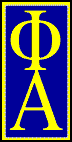 School of Social Work, MSW ProgramPhi Alpha National Social WorkHonor Society - Omicron OmegaMSW 2nd Year Full Time & 4th Year Part Time StudentsJoin the Phi Alpha National Social Work Honor SocietyTo be a lifetime member of this National Honor Society, you need a 3.90 cumulative GPA.Phi Alpha has adjusted their criteria this year to limit eligibility to the top 35% of the program, which is a 3.90 for the UA MSW program. Membership ApplicationFull Name (for the certificate): _______________________________________						(Please Print)Permanent address: ________________________________________________City _________________________State______________Zip_______________Phone number: _________________________ E-Mail:_____________________UA ID#: _______________________Overall GPA: ________________________													I am a current BSW Phi Alpha Member	